Guía de apoyo 3º básico lenguajeNombre: _______________________________________________________COMPRENSIÓN LECTORAACTIVIDAD DE INICIO: Mira las imágenes y responde las preguntas¿Qué hacen los niños en las fotografías?______________________________________________________________________________________________________________________________¿Realizas algunas de estas actividades?______________________________________________________________________________________________________________________________¿Qué otras entretenciones conoces?______________________________________________________________ACTIVIDAD 1Observa la imagen y considerando a niños y niñas, responde las siguientes preguntas. 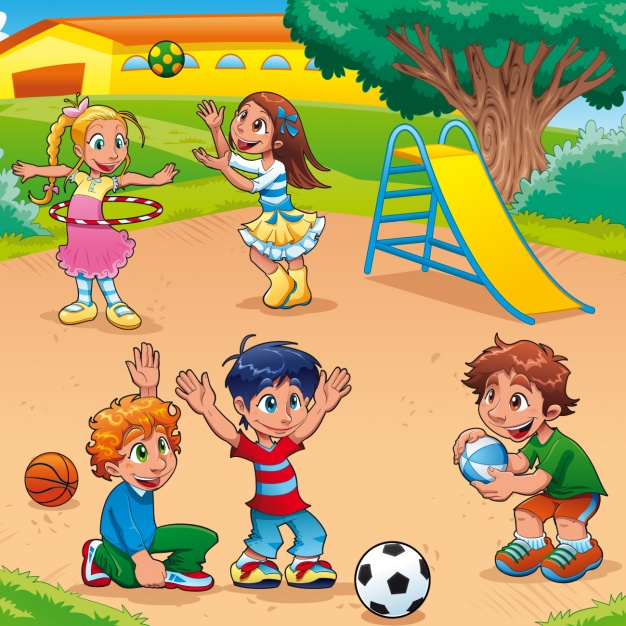 ¿Cuánto usan una polera a rayas?_______________________________________________________________¿Cuántos usan pantalón largo?_______________________________________________________________¿Cuántas pelotas hay?_______________________________________________________________¿Cuántos están levantando la mano?_______________________________________________________________¿Cuántos arbustos hay?_______________________________________________________________ACTIVIDAD 2Lee el siguiente texto y responde las preguntas. Recuerda puedes leer dos o más veces el texto si no logras entenderlo al inicio. ¿Qué vendía el comerciante a los aldeanos del pueblo? Encierra con un círculo o maraca el dibujo correcto. 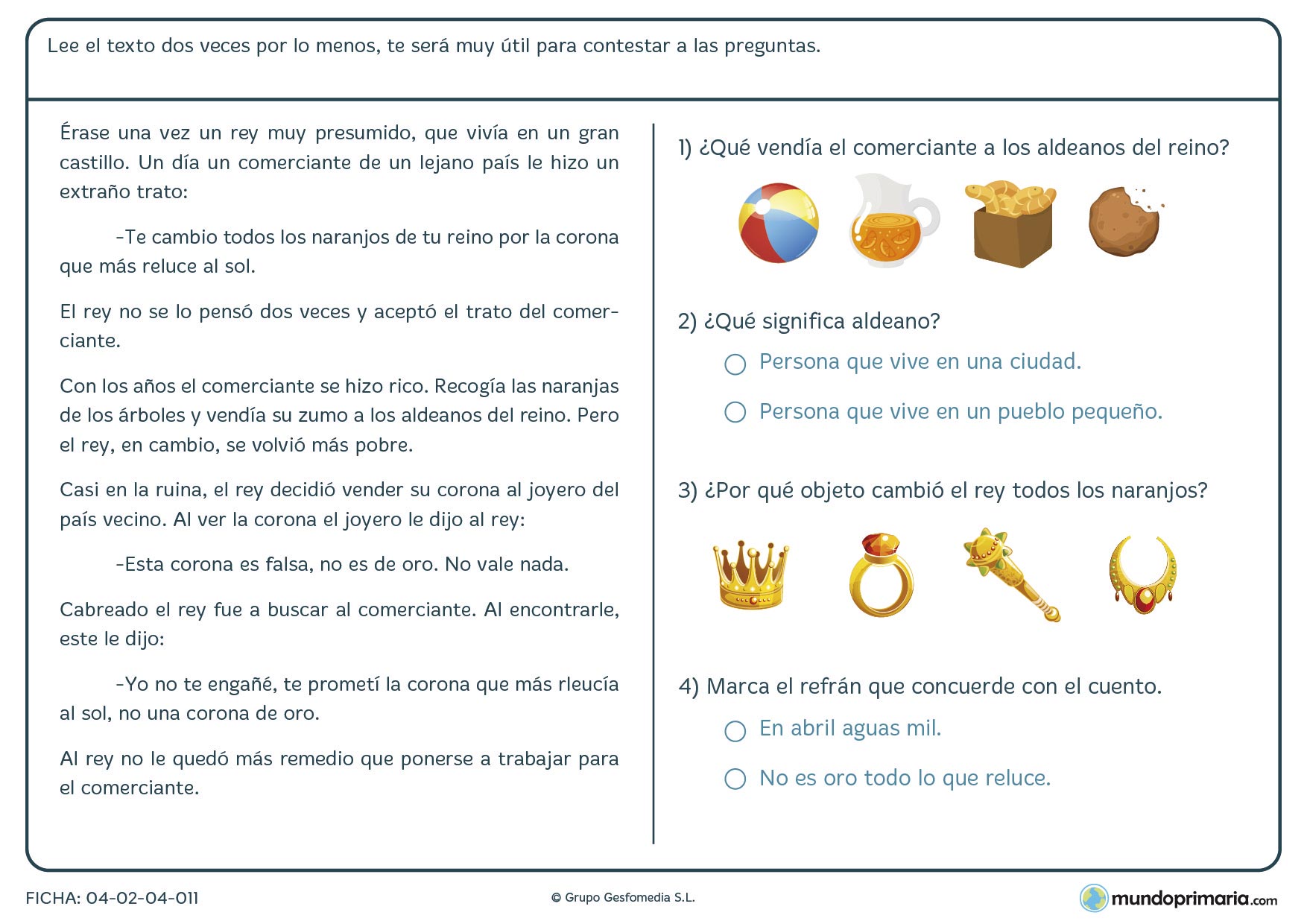 ¿Qué significa aldeano? Encierra o marca la alternativa correcta.Persona que vive en una ciudadPersona que vive en un pueblo pequeño¿Por qué objeto cambió el rey todos los naranjos?¿Qué tuvo que hacer el rey para ganar dinero?Ponerse a trabajar para el comercianteVender joyasCon un adulto responde la siguiente preguntaMarca el refrán que concuerde con el cuento.En abril aguas milNo es oro todo lo que reluceAhora te invito a reflexionar sobre la actividad que trabajaste hoy.¿Te gustó el texto?¿Por qué?______________________________________________________________________________________________________________________________IMPORTANTE Deben ir a buscar el libro con texto al colegio, ya que la profesora de lenguaje Katherin lo estará usando en sus clases online. 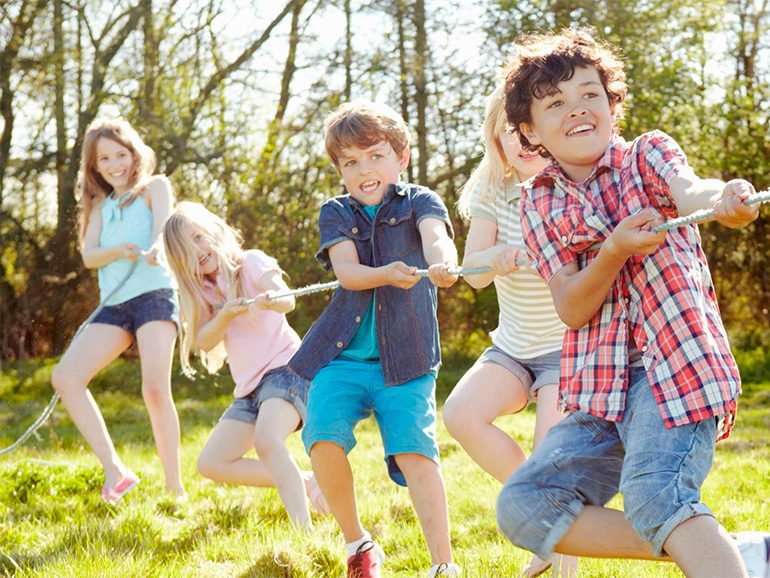 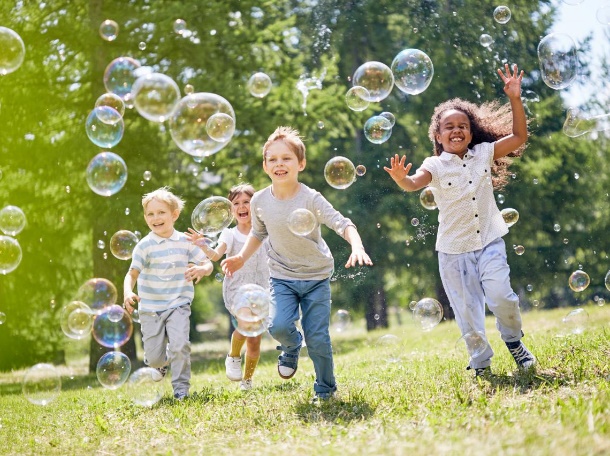 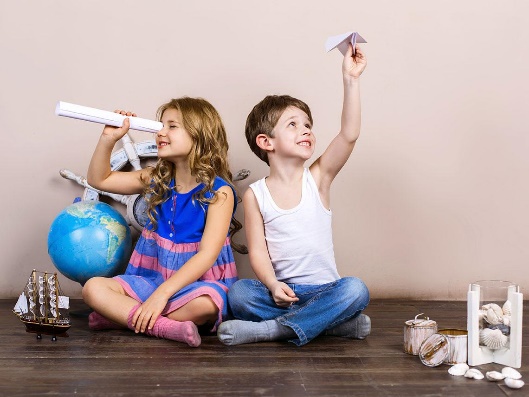 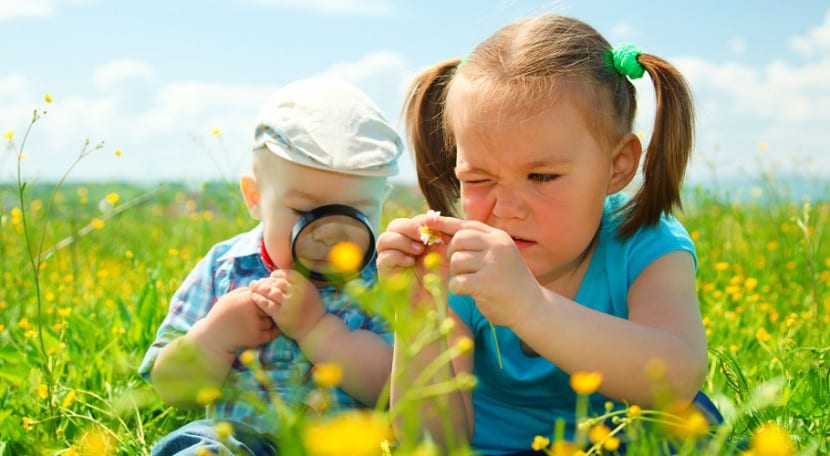 Érase una vez un rey muy presumido, que vivía en un gran castillo. Un día un comerciante de un lejano país le hizo un extraño trato: Te cambio todos los naranjos de tu reino por la corona que más reluce al sol.El rey no se lo pensó dos veces y aceptó el trato del comerciante. Con los años el comerciante se hizo rico. Recogía las naranjas de los árboles y vendía sus jugos a los aldeanos del reino. Pero el rey, en cambio, se volvió más pobre. Casi en la ruina, el rey decidió vender su corona al joyero del país vecino. Al ver la corona el joyero le dijo al rey:Esta corona es falsa, no es de oro. No vale nada.Enojado el rey fue a buscar al comerciante. Al encontrarlo, este le dijo:Yo no te engañé, te prometí la corona que más relucía al sol, no una corona de oro. Al rey no le quedó más remedio que ponerse a trabajar para el comerciante. 